To See God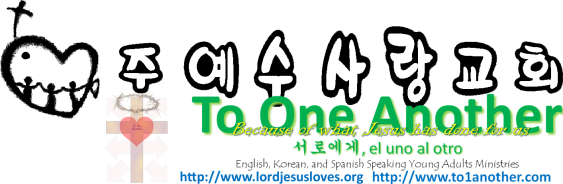 Pastor Yoo Nam KangJohn 14:10June 3, 2012John 14:10
Don’t you believe that I am in the Father and the Father is in me? The words I speak are not my own, but my Father who lives in me does his work through me.John 14:19
Soon the world will no longer see me, but you will see me. Since I live, you also will live.Matthew 28:19-20
19 Therefore, go and make disciples of all the nations, baptizing them in the name of the Father and the Son and the Holy Spirit. 20 Teach these new disciples to obey all the commands I have given you. And be sure of this: I am with you always, even to the end of the age.”John 6:40
For it is my Father’s will that all who see his Son and believe in him should have eternal life. I will raise them up at the last day.”1. To do all things in the name of the FatherJohn 10:25
Jesus replied, “I have already told you, and you don’t believe me. The proof is the work I do in my Father’s name.John 1:18
No one has ever seen God. But the unique One, who is himself God, is near to the Father’s heart. He has revealed God to us.John 17:4, 6
4 I brought glory to you here on earth by completing the work you gave me to do. 6 “I have revealed you to the ones you gave me from this world. They were always yours. You gave them to me, and they have kept your word.Isaiah 48:11
I will rescue you for my sake—yes, for my own sake! I will not let my reputation be tarnished, and I will not share my glory with idols!John 17:26
I have revealed you to them, and I will continue to do so. Then your love for me will be in them, and I will be in them.”Proverbs 18:10
The name of the Lord is a strong fortress; the godly run to him and are safe.Psalms 20:1, 7
1 In times of trouble, may the Lord answer your cry. May the name of the God of Jacob keep you safe from all harm. 7 Some nations boast of their chariots and horses, but we boast in the name of the Lord our God.Acts 19:5
As soon as they heard this, they were baptized in the name of the Lord Jesus.2. It is to see the Name of JesusFrom where can we see the name of Jesus?1Corinthians 3:16
Don’t you realize that all of you together are the temple of God and that the Spirit of God lives in you?1Kings 6:5, 7, 8
5 He built a complex of rooms against the outer walls of the Temple, all the way around the sides and rear of the building. 7 The stones used in the construction of the Temple were finished at the quarry, so there was no sound of hammer, ax, or any other iron tool at the building site. 8 The entrance to the bottom floor was on the south side of the Temple. There were winding stairs going up to the second floor, and another flight of stairs between the second and third floors.2Chronicles 6:11
There I have placed the Ark, which contains the covenant that the Lord made with the people of Israel.”1John 2:25
And in this fellowship we enjoy the eternal life he promised us.2Chronicles 7:16
For I have chosen this Temple and set it apart to be holy—a place where my name will be honored forever. I will always watch over it, for it is dear to my heart.3. Living in the name of Jesus means to claim that He speaks to us and works in usJohn 14:8-10, 20-21
8 Philip said, “Lord, show us the Father, and we will be satisfied.” 9 Jesus replied, “Have I been with you all this time, Philip, and yet you still don’t know who I am? Anyone who has seen me has seen the Father! So why are you asking me to show him to you? 10 Don’t you believe that I am in the Father and the Father is in me? The words I speak are not my own, but my Father who lives in me does his work through me. 20 When I am raised to life again, you will know that I am in my Father, and you are in me, and I am in you. 21 Those who accept my commandments and obey them are the ones who love me. And because they love me, my Father will love them. And I will love them and reveal myself to each of them.”John 17:26
I have revealed you to them, and I will continue to do so. Then your love for me will be in them, and I will be in them.”